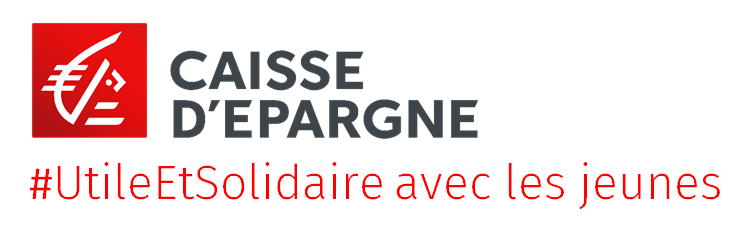 REGLEMENT DE L’APPEL A PROJETS 2022#UtileEtSolidaire avec les jeunesVous avez un projet innovant 
pour aider ou soutenir les jeunes sur notre territoire ?LES ELEMENTS DE CONTEXTE PRESIDANT A CET APPEL A PROJETSBanque coopérative engagée, la Caisse d’Epargne de Midi-Pyrénées a fait le choix d’accompagner des projets d’innovation sociale portés par des acteurs associatifs. La Caisse d’Epargne souhaite apporter une réponse aux besoins locaux en soutenant des initiatives à fort impact sociétal ou environnemental au service d’un développement inclusif et durable de son territoire. La crise sanitaire et économique que nous traversons depuis plusieurs années touche particulièrement les jeunes en aggravant les difficultés qu’ils pouvaient déjà rencontrer : sauter un repas, éprouver des difficultés à payer son loyer, négliger sa santé, rechercher les prix les plus bas, trouver un emplo … C’est le constat partagé par tous les experts et sur lequel la Caisse d’Epargne de Midi-Pyrénées souhaite s’investir en orientant une partie de sa politique de mécénat pour soutenir les jeunes dans cette période difficile.Aussi, la Caisse d’Epargne de Midi-Pyrénées lance un appel à projets #UtileEtSolidaire avec les Jeunes, avec 300 000 euros de subventions à destination des structures d’intérêt général, des départements de Midi-Pyrénées portant un projet innovant de solidarité à destination des jeunes.  ARTICLE 1 : L’OBJET DE L’APPEL A PROJETSL’objectif de l’appel à projets est d’être #UtileEtSolidaire avec les Jeunes particulièrement touchés par la crise sanitaire en soutenant des structures d’intérêt général qui agissent en faveur de :L’accès à l’alimentaire et aux produits d’hygiène L’accès au logementL’accès aux soins médicaux et psychologiquesL'accès à la mobilitéLa lutte contre le décrochage scolaire L'insertion professionnelleLa lutte contre l’exclusion numérique L’insertion par le sport L'aide à la transition énergétiqueARTICLE 2 : LES CONDITIONS DE PARTICIPATIONLa participation à l’appel à projets est entièrement gratuite (hors éventuel coût de connexion selon votre fournisseur d’accès) et sans obligation d’achat ni contrepartie financière quelle qu’en soit la forme.Les conditions suivantes liées aux participants et projets sont cumulatives. 2-1 Les structures participants à l’appel à projets :L’appel à projets de la Caisse d’Epargne de Midi-Pyrénées s’adresse exclusivement :Être une association loi 1901, un fonds de doration ou une fondation cliente ou non de la Caisse d’Epargne de Midi-PyrénéesA des structures existantes depuis au moins 18 mois, justifiant de ressources financières diversifiées et démontrant une capacité à mobiliser des ressources locales, des cofinancements et autres soutiens extérieurs,Dont le siège ou une antenne est localisé sur le territoire de la Caisse d’Epargne de Midi-Pyrénées (départements 09, 12, 31, 32, 46, 65, 81 ,82)La priorité sera donnée aux structures qui n’ont pas bénéficié d’un don en 2021Les structures ou organismes désignés ci-après ne peuvent pas déposer une candidature :Les administrations ou établissements publics,Les organismes liés à une entreprise ou à un secteur d’activité (comité d’entreprise, syndicat professionnel…),Les particuliers et les entreprises.2-2 Les projetsLes projets doivent se dérouler sur le territoire de la Caisse d’Epargne de Midi-Pyrénées et au profit de jeunes dudit territoireLes projets doivent être dédiés aux jeunes de 14 à 25 ans en difficulté Avoir un impact positif et mesurable sur les bénéficiairesRespecter la ou les thématiques citées à l’article 1Le projet à impact social et/ou environnemental s’intégrant dans des modalités de soutien, soit des dépenses liées à :De l’investissementDe la communicationDes besoins d’ingénierie de projetLe projet doit être éligible au mécénat (capacité à émettre un reçu fiscal) comme le prévoit les articles 200 et 203bis du CGI. Une attention particulière sera accordée aux projets s’intégrant dans une logique d’innovation sociale et de transition environnementale.ARTICLE 3 : LES MODALITES DE PARTICIPATION3-1 Dépôt des dossiers Les dossiers doivent être déposés du 13 juin 2022  au 15 septembre 2022 jusqu’à minuit inclus sur le site :  https://cemp.projets-caisse-epargne.frSeuls les dossiers complets seront examinés par le Comité de sélection.Les participants s’engagent à publier correctement et de bonne foi tous les éléments nécessaires à l’inscription en fournissant des informations exactes. Tout défaut de renseignement ou fausse déclaration entrainera l’élimination du participant.La Caisse d’Epargne de Midi-Pyrénées se réserve le droit de contrôler l’exactitude des renseignements fournis par les participants. 3-2 La participation à l’appel à projets entraîne l’acceptation pleine et entière du Règlement par les ParticipantsLa Société Organisatrice se réserve la possibilité de modifier, à tout moment, le présent règlement et à prendre toutes décisions qu'elle pourrait estimer utiles pour l'application et l'interprétation du règlement. La Société Organisatrice pourra en informer les participants par tout moyen de son choix. La Société Organisatrice se réserve également le droit de modifier, prolonger, écourter, suspendre ou annuler l’opération, sans préavis, en raison de tout événement indépendant de sa volonté et notamment en cas d’événement constituant un cas de force majeure ou un cas fortuit. La Société Organisatrice se réservera en particulier le droit s’il y a lieu d’invalider et/ou d’annuler tout ou partie de l’appel à projets s’il apparaît que des fraudes ou des dysfonctionnements sont intervenus sous quelque forme que ce soit. Elle se réserve, dans cette hypothèse, le droit de poursuivre devant les juridictions compétentes les auteurs de ces fraudes. La fraude entraîne la disqualification immédiate de son auteur.La responsabilité de la Société Organisatrice ne saurait être engagée au titre de ce qui précède et les participants ne pourront pas donc prétendre à aucun dédommagement ou indemnité de quelque nature que ce soit.Le Règlement est accessible pendant la durée de l’appel à projets sur le sitehttps://cemp.projets-caisse-epargne.frdès le 13 juin 2022 ou sur simple demande écrite adressée à l’adresse suivante avant le 15 septembre 2022 :CAISSE D’EPARGNE DE MIDI-PYRENEESPhilanthropie10 avenue Maxwell - BP 22306 – 31023 TOULOUSE Cedex 1 economie-solidaire@cemp.caisse-epargne.frTimbre de la demande remboursé au tarif lent en vigueur (base 20g) sur simple demande écrite conjointe.Le Règlement pourra être modifié à tout moment par la société organisatrice et sera publié sous sa forme amendée à l’emplacement indiqué ci-dessus. Le règlement ainsi modifié entrera en vigueur et sera réputé accepté par les Participants à compter de sa mise en ligne.ARTICLE 4 : LES DONS4-1 La dotation globale La dotation globale allouée à l’appel à projets est fixée à 300 000 € (trois cent mille euros).4-2 La dotation individuelle des projets qui seront retenus par le comité de sélection sera encadrée comme suit :• Le montant minimum attribué à chaque projet est fixé à 2 000 € (Deux mille euros)• Le montant maximum attribué à chaque projet est fixé à 10 000 € (Dix mille euros)4-3 Les soutiens seront concrétisés par un donS’agissant d’un dispositif fiscal spécifique, l’organisme, pour recevoir un don doit être éligible au mécénat, c’est-à-dire reconnu d’intérêt général pour émettre un reçu fiscal.4-4 L’utilisation des donsLes dons accordés par la Caisse d’Epargne de Midi-Pyrénées doivent impérativement et exclusivement contribuer à financer le projet sélectionné.Les dons ne financent pas :Les frais de gestion récurrents.Les projets ponctuels : les colloques, les conventions, les conférences, les salons, les voyages…Les difficultés financières de l’organisme.Les projets individuels.4-5 Les modalités de versement des dons Le versement du don attribué est subordonné à la signature préalable d’une convention de mécénat entre la Caisse d’Epargne de Midi-Pyrénées et le porteur du projet.Il sera effectué par virement sur le compte de la structure participante.Les structures bénéficiaires adresseront par mail à la Caisse d’Epargne de Midi-Pyrénées un reçu fiscal dans le mois qui suit le versement du don.4-6 Contrôle de l’affectation des fonds au projet sélectionnéLes projets soutenus feront l’objet d’une évaluation dans les deux ans qui suivent l’échéance de la convention, afin de contrôler l’utilisation des fonds et d’apprécier les résultats obtenus.ARTICLE 5 : LE JURYLes dossiers de candidature seront examinés par un Comité de Sélection composé d’administarteurs experts composé des Commissions Mécénat des Sociétés Locales d’Epargne.Pour cette sélection, seront notamment pris en compte les éléments suivants :L’autonomisation des jeunes : Le projet participe à la réduction de la précarité des jeunes et vise à leur redonner de l’autonomie La co-construction : La capacité à mobiliser les acteurs locaux, à associer des partenaires tant financiers qu’opérationnelsL’évaluation de l’impact  : Le projet a mis en place un mode d’évaluation d’impact et/ou mesure de l’efficacitéLe projet répond à un besoin social mal satisfait : une solution unique pour adresser un besoin social réel du territoireLes décisions du Comité de Sélection ne sont pas susceptibles de recours de la part des participants et n’ont pas à être motivées.ARTICLE 6 : LES RESULTATS 6-1 Communication des résultatsLes résultats seront communiqués début décembre 2022 sur les siteshttps://cemp.projets-caisse-epargne.fr et/ou www.caisse-epargne.frUne confirmation par mail sera transmise aux lauréats.6-2 Signature d’une convention de mécénat Les porteurs de projets sélectionnés devront signer une convention de mécénat avec la Caisse d’Epargne de Midi-Pyrénées qui dispose de sa propre convention de mécénat. Elle prévoit les droits et obligations des deux parties.6-3 Versement des dons Les prix attribués aux participants sélectionnés seront versés par la Caisse d’Epargne de Midi-Pyrénées dans le courant du 1er trimestre 2023.ARTICLE 7 : LE DROIT DE COMMUNICATION La Caisse d’Epargne de Midi-Pyrénées mettra en place des actions de communication pour promouvoir cet événement. Les structures participantes sont également informées que la Caisse d’Epargne de Midi-Pyrénées est susceptible de photographier, de filmer et d’exploiter l’image des structures participantes dans le cadre du déroulement de l’appel à projets #UtileEtSolidaire et notamment lors de la remise des prix. À ce titre, chaque structure participante autorise la Caisse d’Epargne de Midi-Pyrénées à utiliser son image ainsi que les nom et prénom de ses représentants, pour une durée de deux ans à compter de la date de remise des prix sur tout support (notamment sur le site Internet de la Caisse d’Epargne de Midi-Pyrénées = www.caisse-epargne.fr) dans le cadre d’actions communication se rapportant à l’appel à projets #UtileEtSolidaire.ARTICLE 8 : LE CALENDRIER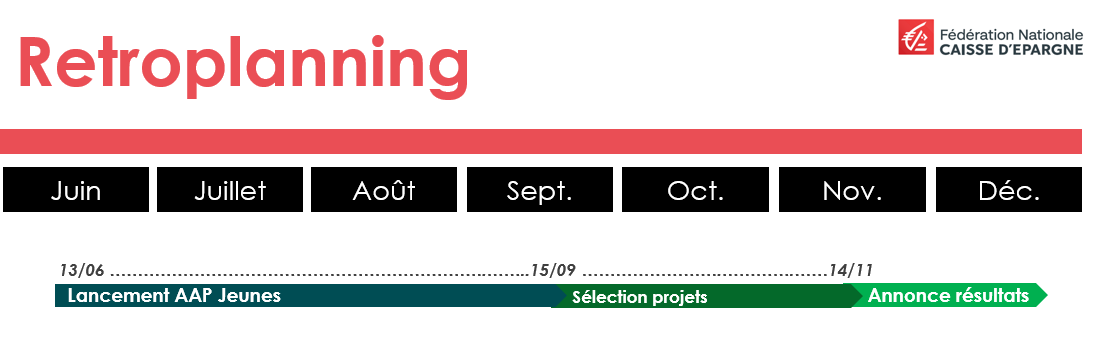 ARTICLE 9 : LA CONVENTION DE PREUVESauf en cas d’erreur manifeste, il est convenu que les informations résultant des systèmes d’information de la Caisse d’Epargne de Midi-Pyrénées ou de ses prestataires, (telles que notamment, la date et l’heure de connexion des participants au site www. caisse-epargne.fr ou https://cemp.projets-caisse-epargne.fr, la date et l’heure d’envoi et de réception des emails de notification et de réponse) ont force probante dans tout litige, quant aux éléments de connexion et au traitement informatique desdites informations. ARTICLE 10 : LOI APPLICABLE / LITIGES / ATTRIBUTION DE JURIDICTION Le présent règlement est soumis à la loi française. La Caisse d’Epargne de Midi-Pyrénées tranchera de manière souveraine tout litige relatif à l’appel à projets #UtileEtSolidaire et à l’interprétation et/ou à l’application de son Règlement. Pour tout litige non résolu à l’amiable, et sauf disposition d’ordre public contraire, les tribunaux du ressort de la Cour d’Appel de Toulouse seront seuls compétents.ARTICLE 11 :   LA MODIFICATION OU ANNULATION DE L’APPEL A PROJETSL’Organisateur se réserve le droit de modifier, d’interrompre, d’annuler, de reporter ou de suspendre l’appel à projets à tout moment et sans préavis sans que cette décision puisse donner lieu à une quelconque réclamation ni à un quelconque dédommagement. Les modifications du Règlement éventuellement effectuées pendant l’appel à projets seront annoncées par voie d’avenant disponible sur le Site. Lesdites modifications sont réputées acceptées par les Participants. ARTICLE 12 : LA DISQUALIFICATIONL’Organisateur se réserve également le droit d'exclure de la participation toute personne troublant le déroulement de l’appel à projets (notamment en cas de triche ou de fraude) ou n’ayant pas respecté les conditions du Règlement et de déchoir le Participant de son éventuel droit à obtenir une quelconque dotation. Aucune réclamation afférente l’appel à projets ne pourra être reçue après un délai de 30 jours calendaires à compter de la clôture de l’appel à projets. L’Organisateur se réserve le droit de poursuivre en justice quiconque aura fraudé ou tenté de le faire. ARTICLE 13 : FORCE MAJEURE – LIMITATION DE RESPONSABILITE La responsabilité de l’Organisateur ne saurait être engagée pour tout dommage direct ou indirect, matériel ou immatériel, de toute nature, causé par (i) la force majeure, des circonstances indépendantes de sa volonté (fraude, tentative de fraude, etc.) ou toute autre circonstance qui l’exigerait, si l’appel à projets devait être modifié, suspendu, prolongé, écourté ou annulé, (ii) la connexion au Site et le contenu du Site, (iii) la défaillance de tout matériel de réception ou des lignes de communication, (iv) la perte de tout courrier papier ou électronique et, plus généralement, de perte de toute donnée, (v) une défaillance technique, matérielle et logicielle de toute nature, (v) éventuelles grèves ou dispositions légales ou règlementaires ne permettant pas aux gagnants de profiter pleinement de leur dotation.ARTICLE 14 : RGPDDans le cadre de la participation à l’Appel à Projets, la société organisatrice recueille des données à caractère personnel concernant les Participants. À défaut, la participation des Participants ne pourra pas être prise en compte. La société organisatrice met en œuvre des mesures techniques et organisationnelles appropriées pour s’assurer que les traitements de Données Personnelles sont effectués conformément à la législation applicable.Dans le cadre de l’appel à projets, la Caisse d’Epargne traite vos données personnelles strictement nécessaires à l’organisation, la gestion, la remise des dotations de l’appel à projets. Les Données Personnelles traitées sont notamment le nom, prénom, adresse électronique, numéro de téléphone, fonction.Vos données sont destinées à la Caisse d’Epargne de Midi-Pyrénées, responsable de traitement. La durée de conservation des données est d’un an.Vous bénéficiez d’un droit d’accès à vos données à caractère personnel. Dans les conditions prévues par la loi, vous pouvez également demander une limitation du traitement, la rectification ou l’effacement des données vous concernant ainsi que leur portabilité, ou communiquer des directives sur le sort de ces données en cas de décès. Si le traitement est fondé sur l’intérêt légitime de la Caisse d’Epargne de Midi-Pyrénées, vous pouvez vous opposer à ce traitement si vous justifiez de raisons propres à votre situation. Vous disposez également du droit de vous opposer au traitement de vos données personnelles à des fins de prospection commerciale. Ces droits peuvent, sous réserve de justifier de votre identité par la production d’une copie d’identité, être exercés à tout moment à l’adresse suivante : Caisse d’Epargne de Midi-Pyrénées – Service Relations Clientèle – 10 avenue Maxwell – BP 22306 – 31023 TOULOUSE cedex 1. Si vous souhaitez en savoir plus ou contacter notre Délégué à la Protection des Données, vous pouvez nous écrire à l’adresse suivante : Caisse d’Epargne de Midi-Pyrénées – Délégué à la protection des données – 10 avenue Maxwell – BP 22306 – 31023 TOULOUSE CEDEX 1, ou par courrier électronique : delegue-protection-donnees@cemp.caisse-epargne.frLes personnes concernées ont le droit d’introduire une réclamation auprès d’une autorité de contrôle en charge de la protection des personnes physiques à l’égard du traitement des données à caractère personnel. En France, l’autorité de contrôle est la Commission Nationale de l’Informatique et des Libertés (CNIL) - 3 place de Fontenoy - TSA 80715 - 75334 PARIS Cedex 07.Pour plus d’information, consultez notre notice d’information sur la protection des données personnelles à tout moment sur notre site internet https://www.caisse-epargne.fr/midi-pyrenees/protection-donnees-personnelles ou sur simple demande auprès d’une de nos agences. »